            ประกาศองค์การบริหารส่วนตำบลลาดตะเคียน                 เรื่อง ประมูลจ้างโครงการก่อสร้างถนนคอนกรีตเสริมเหล็ก จำนวน 13 โครงการ  ด้วยระบบอิเล็กทรอนิกส์....................................................................................             ด้วยองค์การบริหารส่วนตำบลลาดตะเคียน อำเภอกบินทร์บุรี จังหวัดปราจีนบุรี มีความประสงค์จะประมูลจ้างโครงการก่อสร้างถนนคอนกรีตเสริมเหล็ก จำนวน  13  โครงการ ด้วยระบบอิเล็กทรอนิกส์  รายละเอียดดังนี้             1. โครงการก่อสร้างถนนคอนกรีตเสริมเหล็กจากปั้มน้ำมัน – บ้านนางละเอียดหลังโรงเรียนไทยรัฐ หมู่ที่ 1 จุดที่ 1  ถนนกว้าง 4.00 เมตร ยาว 91 เมตร หนา 0.15 เมตร หรือมีพื้นที่ก่อสร้างไม่น้อยกว่า 364 ตารางเมตร พร้อมลงลูกรังไหล่ทางทั้งสองข้าง กว้างข้างละ 0.50 เมตร จุดที่ 2 ถนนกว้าง 3.00 เมตร ยาว 60 เมตร หนา 0.15 เมตร หรือมีพื้นที่ก่อสร้างไม่น้อยกว่า 180 ตารางเมตร พร้อมลงลูกรังไหล่ทางทั้งสองข้าง กว้างข้างละ 0.50 เมตร  จุดที่ 3 ถนนกว้าง 3.50 เมตร ยาว 113 เมตร หนา 0.15 เมตร   หรือมีพื้นที่ก่อสร้างไม่น้อยกว่า 395.50 ตารางเมตร พร้อมลงลูกรังไหล่ทางทั้งสองข้าง กว้างข้างละ 0.50 เมตร ก่อสร้างตามแบบแปลนของ อบต.ลาดตะเคียน พร้อมจัดทำป้ายโครงการ จำนวน 1 ป้าย ราคากลาง 476,612 บาท (สี่แสนเจ็ดหมื่นหกพันหกร้อยสิบสองบาทถ้วน) กำหนดเวลางานแล้วเสร็จ ภายใน 30 วัน                             2. โครงการก่อสร้างถนนคอนกรีตเสริมเหล็ก สายบ้านบุญเกิด หมู่ที่ 2 จากบ้านนายอนันต์ หลำบางช้าง-แยกบ้านนายด้วง (โครงการต่อเนื่อง)  ถนนกว้าง 5.00 เมตร ยาว 200 เมตร หนา 0.15 เมตร หรือมีพื้นที่ก่อสร้างไม่น้อยกว่า 1,000 ตารางเมตร พร้อมลงลูกรังไหล่ทางทั้งสองข้าง กว้างข้างละ 0.50 เมตร ก่อสร้างตามแบบแปลนของ อบต.ลาดตะเคียน พร้อมจัดทำป้ายโครงการ จำนวน 1 ป้าย  ราคากลาง  496,945 บาท (สี่แสนเก้าหมื่นหกพันเก้าร้อยสี่สิบห้าบาทถ้วน) กำหนดเวลางานแล้วเสร็จ ภายใน   30 วัน                              3.  โครงการก่อสร้างถนนคอนกรีตเสริมเหล็ก สายบ้านไร่ทนงศักดิ์- โรงงานแหอวน (โครงการต่อเนื่อง) หมู่ที่ 3 ถนนกว้าง 5.00 เมตร ยาว 300 เมตร หนา 0.15 เมตร หรือมีพื้นที่ก่อสร้างไม่น้อยกว่า 1,500 ตารางเมตร พร้อมลงลูกรังไหล่ทางทั้งสองข้าง กว้างข้างละ 0.50 เมตร ก่อสร้างตามแบบแปลนของ อบต.ลาดตะเคียน พร้อมจัดทำป้ายโครงการ จำนวน 1 ป้าย   ราคากลาง  743,918 บาท (เจ็ดแสนสี่หมื่นสามพันเก้าร้อยสิบแปดบาทถ้วน) กำหนดเวลางานแล้วเสร็จ ภายใน  45 วัน                    4. โครงการก่อสร้างถนนคอนกรีตเสริมเหล็ก สายบ้านโปร่งเข้น้อย หมู่ที่ 4 จากบ้านนางบุญเรือง นาดี-คลองโปร่งเข้ (โครงการต่อเนื่อง)  ถนนกว้าง 4.00 เมตร ยาว 200 เมตร หนา 0.15 เมตร หรือมีพื้นที่ก่อสร้างไม่น้อยกว่า 800 ตารางเมตร พร้อมลงลูกรังไหล่ทางทั้งสองข้าง กว้างข้างละ 0.50 เมตร และทำการวางท่อระบายน้ำ ขนาดเส้นผ่าศูนย์กลาง 0.40x1.00 เมตร  จำนวน  7 ท่อน  ก่อสร้างตามแบบแปลนของ อบต.ลาดตะเคียน พร้อมจัดทำป้ายโครงการ จำนวน 1 ป้าย  ราคากลาง 411,361 บาท (สี่แสนหนึ่งหมื่นหนึ่งพันสามร้อยหกสิบเอ็ดบาทถ้วน) กำหนดเวลางานแล้วเสร็จ ภายใน   30 วัน                             5. โครงการก่อสร้างถนนคอนกรีตเสริมเหล็ก สายบ้านโปร่งช้างแทง หมู่ที่ 5 จากบ้านนายไร วงศ์ษา-เขตเทศบาลสระบัว (โครงการต่อเนื่อง)  ถนนกว้าง 4.00 เมตร ยาว 300 เมตร หนา 0.15 เมตร หรือมีพื้นที่ก่อสร้างไม่น้อยกว่า 1,200 ตารางเมตร พร้อมลงลูกรังไหล่ทางทั้งสองข้าง กว้างข้างละ 0.50 เมตร ก่อสร้างตามแบบแปลนของ อบต.ลาดตะเคียน พร้อมจัดทำป้ายโครงการ จำนวน 1 ป้าย  ราคากลาง 603,450 บาท (หกแสนสามพันสี่ร้อยห้าสิบบาทถ้วน) กำหนดเวลางานแล้วเสร็จ ภายใน  30 วัน                -2-              6. โครงการก่อสร้างถนนคอนกรีตเสริมเหล็กสายบ้านอ่างมหา หมู่ที่ 6 จากบ้านนายสุพิน ไผ่แดง-บ้านนายประดิษฐ์ ไผ่แดง  (โครงการต่อเนื่อง)  ถนนกว้าง 5.00 เมตร ยาว 200 เมตร หนา 0.15 เมตร หรือมีพื้นที่ก่อสร้างไม่น้อยกว่า 1,000 ตารางเมตร พร้อมลงลูกรังไหล่ทางทั้งสองข้าง กว้างข้างละ 0.50 เมตร ก่อสร้างตามแบบแปลนของ อบต.ลาดตะเคียน พร้อมจัดทำป้ายโครงการ จำนวน 1 ป้าย  ราคากลาง 496,945 บาท (สี่แสนเก้าหมื่นหกพันเก้าร้อยสี่สิบห้าบาทถ้วน) กำหนดเวลางานแล้วเสร็จ ภายใน   30 วัน                              7.  โครงการก่อสร้างถนนคอนกรีตเสริมเหล็ก จำนวน 2 โครงการ (หมู่ที่ 7) ดังนี้                     1. โครงการก่อสร้างถนนคอนกรีตเสริมเหล็กจากบ้านนายสมจิตร มีคุณ ถึงบ้านนายสังวาลย์ มีคุณ หมู่ที่ 7 ถนนกว้าง  4.00 เมตร ยาว 150 เมตร หนา 0.15 เมตร หรือมีพื้นที่ก่อสร้างไม่น้อยกว่า 600 ตารางเมตร พร้อมลงลูกรังไหล่ทางทั้งสองข้าง กว้างข้างละ 0.50 เมตร ก่อสร้างตามแบบแปลนของ อบต.ลาดตะเคียน พร้อมจัดทำป้ายโครงการ จำนวน 1 ป้าย  ราคากลาง 303,143 บาท (สามแสนสามพันหนึ่งร้อยสี่สิบสามบาทถ้วน) กำหนดเวลางานแล้วเสร็จ ภายใน  30 วัน                                    2. โครงการก่อสร้างถนนคอนกรีตเสริมเหล็กจากบ้านนายเฉลียว ท่าข้าม ถึงบ้านนางละมูล คะภะเนนะ หมู่ที่ 7 (โครงการต่อเนื่อง) ถนนกว้าง 4.00 เมตร ยาว 40 เมตร หนา 0.15 เมตร หรือมีพื้นที่ก่อสร้างไม่น้อยกว่า 160 ตารางเมตร พร้อมลงลูกรังไหล่ทางทั้งสองข้าง กว้างข้างละ 0.50 เมตร ก่อสร้างตามแบบแปลนของ อบต.ลาดตะเคียน พร้อมจัดทำป้ายโครงการ จำนวน  1 ป้าย  ราคากลาง 79,994 บาท (เจ็ดหมื่นเก้าพันเก้าร้อยเก้าสิบสี่บาทถ้วน) กำหนดเวลางานแล้วเสร็จ ภายใน  30 วัน    รวมเป็นเงินทั้งสิ้น  383,137 บาท (สามแสนแปดหมื่นสามพันหนึ่งร้อยสามสิบเจ็ดบาทถ้วน)                          8. โครงการก่อสร้างถนนคอนกรีตเสริมเหล็กจากกลุ่มบ้านนางนาคถึงถนนลาดยาง หมู่ที่ 8 (โครงการต่อเนื่อง) ถนนกว้าง 4.00 เมตร ยาว 245 เมตร หนา 0.15 เมตร หรือมีพื้นที่ก่อสร้างไม่น้อยกว่า 980 ตารางเมตร พร้อมลงลูกรังไหล่ทางทั้งสองข้าง กว้างข้างละ 0.50 เมตร ก่อสร้างตามแบบแปลนของ อบต.ลาดตะเคียน พร้อมจัดทำป้ายโครงการ จำนวน 1 ป้าย  ราคากลาง  496,945 บาท (สี่แสนเก้าหมื่นหกพันเก้าร้อยสี่สิบห้าบาทถ้วน) กำหนดเวลางานแล้วเสร็จ ภายใน   30 วัน                            9. โครงการก่อสร้างถนนคอนกรีตเสริมเหล็กสายกลุ่มบ้านนายสุรชัย ขุนมัง ถึงกลุ่มบ้านนายวงศ์ พรเอี่ยม หมู่ที่ 9  ถนนกว้าง 5.00 เมตร ยาว 200 เมตร หนา 0.15 เมตร หรือมีพื้นที่ก่อสร้างไม่น้อยกว่า 1,000 ตารางเมตร พร้อมลงลูกรังไหล่ทางทั้งสองข้าง กว้างข้างละ 0.50 เมตร ก่อสร้างตามแบบแปลนของ อบต.ลาดตะเคียน พร้อมจัดทำป้ายโครงการ จำนวน  1 ป้าย  ราคากลาง  496,373 บาท (สี่แสนเก้าหมื่นหกพันสามร้อยเจ็ดสิบสามบาทถ้วน) กำหนดเวลางานแล้วเสร็จ ภายใน   30 วัน                            10. โครงการก่อสร้างถนนคอนกรีตเสริมเหล็กสายบ้านโคกกระท้อน หมู่ที่ 10 จากกลุ่มบ้านนายใส บุญแก้ว –ถนนลาดยาง   ถนนกว้าง 4.00 เมตร ยาว 200 เมตร หนา 0.15 เมตร หรือมีพื้นที่ก่อสร้างไม่น้อยกว่า 800 ตารางเมตร พร้อมลงลูกรังไหล่ทางทั้งสองข้าง กว้างข้างละ 0.50 เมตร ก่อสร้างตามแบบแปลนของ อบต.ลาดตะเคียน พร้อมจัดทำป้ายโครงการ จำนวน 1 ป้าย  ราคากลาง  402,842 บาท (สี่แสนสองพันแปดร้อยสี่สิบสองบาทถ้วน) กำหนดเวลางานแล้วเสร็จ ภายใน   30 วัน                            11. โครงการก่อสร้างถนนคอนกรีตเสริมเหล็กสายบ้านทุ่งขามล่าง หมู่ที่ 11 จากถนนลาดยางสายบ้านหนองคล้า-บ้านนางสมคิด สุขโสด ถนนกว้าง 5.00 เมตร ยาว 200 เมตร หนา 0.15 เมตร หรือมีพื้นที่ก่อสร้างไม่น้อยกว่า 1,000 ตารางเมตร พร้อมลงลูกรังไหล่ทางทั้งสองข้าง กว้างข้างละ 0.50 เมตร ก่อสร้างตามแบบแปลนของ อบต.ลาดตะเคียน พร้อมจัดทำป้ายโครงการ จำนวน 1 ป้าย   ราคากลาง  496,373 บาท (สี่แสนเก้าหมื่นหกพันสามร้อยเจ็ดสิบสามบาทถ้วน) กำหนดเวลางานแล้วเสร็จ ภายใน   30 วัน                -3-             12.  โครงการก่อสร้างถนนคอนกรีตเสริมเหล็ก จำนวน  2 โครงการ (หมู่ที่ 12) ดังนี้                       1. โครงการก่อสร้างถนนคอนกรีตเสริมเหล็กจากกลุ่มบ้านนางทิมถึงกลุ่มบ้านนางอัญชลี อ้วนซิน หมู่ที่ 12  จำนวน 2 จุด  จุดที่  1  ถนนกว้าง  3.00 เมตร ยาว 80 เมตร หนา 0.15 เมตร หรือมีพื้นที่ก่อสร้างไม่น้อยกว่า 240 ตารางเมตร พร้อมลงลูกรังไหล่ทางทั้งสองข้าง กว้างข้างละ 0.50 เมตร จุดที่ 2  ถนนกว้าง 4.00 เมตร ยาว 35 เมตร หนา 0.15 เมตร หรือมีพื้นที่ก่อสร้างไม่น้อยกว่า 140 ตารางเมตร  ก่อสร้างตามแบบแปลนของ อบต.ลาดตะเคียน พร้อมจัดทำป้ายโครงการ จำนวน 1 ป้าย   ราคากลาง  195,705 บาท (หนึ่งแสนเก้าหมื่นห้าพันเจ็ดร้อยห้าบาทถ้วน) กำหนดเวลางานแล้วเสร็จ ภายใน   30 วัน                                2. โครงการก่อสร้างถนนคอนกรีตเสริมเหล็กบ้านบ่อเจ๊ก หมู่ที่ 12 จากถนนลาดยางสายบ้านบ่อเจ๊กถึงบ้านสารวัตรปาพจน์   ถนนกว้าง 4.00 เมตร ยาว 200 เมตร หนา 0.15 เมตร หรือมีพื้นที่ก่อสร้างไม่น้อยกว่า 800 ตารางเมตร พร้อมลงลูกรังไหล่ทางทั้งสองข้าง กว้างข้างละ 0.50 เมตร ก่อสร้างตามแบบแปลนของ อบต.ลาดตะเคียน พร้อมจัดทำป้ายโครงการ จำนวน 1 ป้าย   ราคากลาง  403,096  บาท (สี่แสนสามพันเก้าสิบหกบาทถ้วน)กำหนดเวลางานแล้วเสร็จ ภายใน   30 วัน  รวมเป็นเงินทั้งสิ้น 598,801  บาท (ห้าแสนเก้าหมื่นแปดพันแปดร้อยหนึ่งบาทถ้วน)             13. โครงการก่อสร้างถนนคอนกรีตเสริมเหล็กจากบ้านนายทวี ดาวเรืองถึงบ้านนายสมาน โพธิ์ศรี (โครงการต่อเนื่อง)  หมู่ที่ 13  ถนนกว้าง 4.00 เมตร ยาว 200 เมตร หนา 0.15 เมตร หรือมีพื้นที่ก่อสร้างไม่น้อยกว่า 800 ตารางเมตร พร้อมลงลูกรังไหล่ทางทั้งสองข้าง กว้างข้างละ 0.50 เมตร ก่อสร้างตามแบบแปลนของ อบต.ลาดตะเคียน พร้อมจัดทำป้ายโครงการ จำนวน 1 ป้าย  กำหนดเวลางานแล้วเสร็จ ภายใน  30 วัน   ราคากลาง  403,300 บาท (สี่แสนสามพันสามร้อยบาทถ้วน)    รวมเป็นเงินทั้งสิ้น  6,507,002 บาท (หกล้านห้าแสนเจ็ดพันสองบาทถ้วน            ผู้มีสิทธิเสนอราคาจะต้องมีคุณสมบัติ ** ดังต่อไปนี้ ๑. ผู้ประสงค์จะเสนอราคาต้องเป็นผู้มีอาชีพรับจ้างงานที่ประมูลจ้างด้วยระบบอิเล็กทรอนิกส์          ๒. ผู้ประสงค์จะเสนอราคาต้องไม่เป็นผู้ที่ถูกระบุชื่อไว้ในบัญชีรายชื่อผู้ทิ้งงานทางราชการและได้เวียนชื่อแล้ว หรือไม่เป็นผู้ที่ได้รับผลของการสั่งให้นิติบุคคลหรือบุคคลอื่นเป็นผู้ทิ้งงานตามระเบียบของทางราชการ           ๓. ผู้ประสงค์จะเสนอราคาต้องไม่เป็นผู้มีผลประโยชน์ร่วมกันกับผู้ประสงค์จะเสนอราคารายอื่น และ/หรือต้องไม่เป็นผู้มีผลประโยชน์ร่วมกันกับผู้ให้บริการตลาดกลางอิเล็กทรอนิกส์ ณ วันประกาศประมูลจ้างด้วยระบบอิเล็กทรอนิกส์ หรือไม่เป็นผู้กระทำการอันเป็นการขัดขวางการแข่งขันราคาอย่างเป็นธรรมตามข้อ ๑.๘                                ๔.ผู้ประสงค์จะเสนอราคาต้องไม่เป็นผู้ได้รับเอกสิทธิ์หรือความคุ้มกัน ซึ่งอาจปฎิเสธไม่ยอมขึ้นศาลไทยเว้นแต่รับบาลของผู้ประสงค์จะเสนอราคาได้มีคำสั่งให้สละสิทธิ์และความคุ้มกันเช่นว่า นั้น ๕.ผู้ประสงค์จะเสนอราคาต้องผ่านการคัดเลือกผู้มีคุณสมบัติเบื้องต้นในการจ้างของหน่วยการบริหารราชการส่วนท้องถิ่น* ๖.ผู้ประสงค์จะเสนอราคาต้องเป็นนิติบุคคลและมีผลงานก่อสร้างประเภทเดียวกันกับงานที่ประมูลจ้างด้วยระบบอิเล็กทรอนิกส์ในวงเงินไม่น้อยกว่า  (โครงการที่ 1 วงเงินไม่น้อยกว่า 190,644 บาท,โครงการที่ 2 วงเงินไม่น้อยกว่า 198,778 บาท,โครงการที่ 3 วงเงินไม่น้อยกว่า 297,567 บาท,โครงการที่ 4 วงเงินไม่น้อยกว่า 164,544 บาท ,โครงการที่ 5 วงเงินไม่น้อยกว่า 241,380 บาท,โครงการที่ 6 วงเงินไม่น้อยกว่า  198,778 บาท,โครงการที่ 7 วงเงินไม่น้อยกว่า 153,254 บาท,โครงการที่ 8 วงเงินไม่น้อยกว่า 198,778 บาท,โครงการที่ 9 วงเงินไม่น้อยกว่า 198,549 บาท,โครงการที่ 10 วงเงินไม่น้อยกว่า 161,136 บาท,โครงการที่ 11 วงเงินไม่น้อยกว่า 198,549 บาท,โครงการที่ 12 วงเงินไม่น้อยกว่า 239,520 บาท,โครงการที่ 13 วงเงินไม่น้อยกว่า 161,320 บาท)  และเป็นผลงานที่เป็นคู่สัญญาโดยตรงกับส่วนราชการ หน่วยงานตามกฎหมายว่าด้วยระเบียบบริหารราชการส่วนท้องถิ่น รัฐวิสาหกิจ หรือหน่วยงานเอกชนที่หน่วยการบริหารราชการส่วนท้องถิ่น* เชื่อถือ-4- ๗. บุคคลหรือนิติบุคคลที่จะเข้าเป็นคู่สัญญาต้องไม่อยู่ในฐานะเป็นผู้ไม่แสดงบัญชีรายรับ รายจ่าย หรือแสดงบัญชีรายรับรายจ่ายไม่ถูกต้องครบถ้วนในสาระสำคัญ          8.บุคคลหรือนิติบุคคลที่จะเข้าเป็นคู่สัญญากับหน่วยงานภาครัฐซึ่งได้ดำเนินการจัดซื้อจัดจ้างด้วยระบบอิเล็กทรอนิกส์ (e-Government:e-GP) ต้องลงทะเบียนในระบบอิเล็กทรอนิกส์ของกรมบัญชีกลางที่เว็บไซต์ศูนย์ข้อมูลจัดซื้อจัดจ้างภาครัฐ           9. คู่สัญญาต้องรับและจ่ายเงินผ่านบัญชีธนาคาร เว้นแต่การจ่ายเงินแต่ละครั้งซึ่งมีมูลค่าไม่เกินสามหมื่นบาทคู่สัญญาอาจจ่ายเป็นเงินสดก็ได้            กำหนดยื่นเอกสารประมูลจ้างด้วยระบบอิเล็กทรอนิกส์  ในวันที่  19 พฤษภาคม 2560  ระหว่างเวลา 09.00 น. ถึง 14.00 น.                      พร้อมหลักประกันซองร้อยละห้าของแต่ละโครงการ ณ ศูนย์รวบรวมข้อมูลข่าวสารการซื้อหรือการจ้างขององค์การบริหารส่วนตำบลระดับอำเภอที่ว่าการอำเภอกบินทร์บุรี (ชั้น ๒) จังหวัดปราจีนบุรี  ประกาศรายชื่อผู้มีสิทธิได้รับการคัดเลือกให้เข้าเสนอราคา   ในวันที่  23 พฤษภาคม 2560  เวลา  09.00  น.          ผู้สนใจติดต่อขอซื้อเอกสารประมูลจ้างด้วยระบบอิเล็กทรอนิกส์แต่ละโครงการในราคาดังต่อไปนี้         ๑. โครงการก่อสร้างถนน คสล.จากปั้มน้ำมัน-บ้านนางละเอียดหลังโรงเรียนไทยรัฐ หมู่ที่  1     ชุดละ ๑,0๐๐ บาท          ๒.โครงการก่อสร้างถนน คสล.สายบ้านบุญเกิด หมู่ที่ 2                                             ชุดละ ๑,0๐๐ บาท          ๓.โครงการก่อสร้างถนน คสล.สายบ้านไร่ทนงศักดิ์ –โรงงานแหอวน  หมู่ที่ 3                     ชุดละ ๑,๕๐๐ บาท          ๔. โครงการก่อสร้างถนน คสล.สายบ้านโปร่งเข้น้อย หมู่ที่ 4                                       ชุดละ ๑,0๐๐ บาท          ๕.โครงการก่อสร้างถนน คสล.สายบ้านโปร่งช้างแทง หมู่ที่ 5                                       ชุดละ 1,500 บาท         6. โครงการก่อสร้างถนน คสล.สายบ้านอ่างมหา  หมู่ที่ 6                                          ชุดละ ๑,0๐๐ บาท          7.โครงการก่อสร้างถนน คสล. จำนวน 2 โครงการ หมู่ที่ 7                                         ชุดละ 500  บาท          8.โครงการก่อสร้างถนน คสล.จากกลุ่มบ้านนางนาคถึงถนนลาดยาง หมู่ที่ 8                       ชุดละ ๑,0๐๐ บาท          9. โครงการก่อสร้างถนน คสล.สายกลุ่มบ้านนายสุรชัย ขุนมัง ถึงกลุ่มบ้านนายวงศ์ พรเอี่ยม หมู่ที่ 9 ชุดละ ๑,0๐๐ บาท          10.โครงการก่อสร้างถนน คสล.สายบ้านโคกกระท้อน หมู่ที่ 10                                     ชุดละ 1,000 บาท         ๑1. โครงการก่อสร้างถนน คสล.สายบ้านทุ่งขามล่าง หมู่ที่ 11                                      ชุดละ ๑,0๐๐ บาท          1๒.โครงการก่อสร้างถนน คสล.จำนวน 2 โครงการ หมู่ที่ 12                                       ชุดละ ๑,0๐๐ บาท          1๓.โครงการก่อสร้างถนน คสล.จากบ้านนายทวี ดาวเรืองถึงบ้านนายสมาน โพธิ์ศรี  หมู่ที่ 13    ชุดละ ๑,0๐๐ บาท            ได้ที่กองคลังองค์การบริหารส่วนตำบลลาดตะเคียน อำเภอกบินทร์บุรี จังหวัดปราจีนบุรี ตั้งแต่วันที่ 1 พฤษภาคม 2560 ถึงวันที่ 9 พฤษภาคม 2560 ระหว่างเวลา 08.30 น. ถึงเวลา 16.30 น. ดูรายละเอียดเพิ่มเติมได้ที่เว็บไซต์  www.Gprocurement.go.th    ของกรมบัญชีกลาง  หรือ  www.ladtakhaen.go.th  หรือสอบถามทางโทรศัพท์หมายเลข  037-480920,081-1542525   ในวันและเวลาราชการ	 กำหนดวันประมูลจ้างด้วยระบบอิเล็กทรอนิกส์  ในวันที่  29  พฤษภาคม  2560 ตามรายละเอียดดังนี้โครงการที่  ๑  ตั้งแต่เวลา  ๐๙.๐๐ น. ถึงเวลา ๐๙.๓๐ น.โครงการที่  ๒  ตั้งแต่เวลา  ๐๙.30 น. ถึงเวลา ๑๐.00 น. โครงการที่ ๓   ตั้งแต่เวลา  ๑๐.0๐ น. ถึงเวลา ๑๐.3๐ น.โครงการที่ ๔   ตั้งแต่เวลา  ๑0.30 น. ถึงเวลา ๑๑.00 น.โครงการที่ ๕   ตั้งแต่เวลา  ๑๑.0๐ น. ถึงเวลา ๑1.3๐ น.โครงการที่ 6   ตั้งแต่เวลา  ๑1.30 น. ถึงเวลา ๑2.00 น.โครงการที่ 7   ตั้งแต่เวลา  ๑3.0๐ น. ถึงเวลา ๑3.3๐ น.-5-โครงการที่ 8   ตั้งแต่เวลา  ๑3.30 น. ถึงเวลา ๑4.00 น.โครงการที่ 9   ตั้งแต่เวลา  ๑4.0๐ น. ถึงเวลา ๑4.3๐ น.โครงการที่ 10  ตั้งแต่เวลา  ๑4.30 น. ถึงเวลา ๑5.00 น.โครงการที่ 11  ตั้งแต่เวลา  ๑5.0๐ น. ถึงเวลา ๑5.3๐ น.โครงการที่ 12  ตั้งแต่เวลา  ๑5.30 น. ถึงเวลา ๑6.00 น.  1.3.โครงการที่ 13  ตั้งแต่เวลา  ๑6.0๐ น. ถึงเวลา ๑6.3๐ น.           กำหนดดูสถานที่ก่อสร้างในวันที่ 4 พฤษภาคม 2560 ตั้งแต่เวลา ๐๙.๐๐ น.ถึง ๑๒.๐๐ น. โดยมีเจ้าหน้าที่องค์การบริหารส่วนตำบลลาดตะเคียน พาไป ณ บริเวณสถานที่ก่อสร้างจริง  กำหนดรับฟังคำชี้แจง ณ ที่ทำการองค์การบริหารส่วนตำบลลาดตะเคียนในวันเดียวกัน(หากผู้เสนอราคารายใดไม่ไปดูสถานที่ก่อสร้างองค์การบริหารส่วนตำบลลาดตะเคียน จะถือว่าได้รับทราบแล้ว และจะไม่รับผิดชอบหากเกิดปัญหาใดๆทั้งสิ้น)           งบประมาณในการจ้างครั้งนี้ได้มาจากเงินงบประมาณประจำปี พ.ศ. ๒๕60 การลงนามในสัญญาจะกระทำได้ต่อเมื่อองค์การบริหารส่วนตำบลได้รับอนุมัติเงินค่าก่อสร้างจากเงินงบประมาณประจำปี พ.ศ.๒๕60 แล้วเท่านั้นประกาศ  ณ  วันที่  28  เดือน  เมษายน   พ.ศ. ๒๕60( นายพิศิษฐ  กัณหารี )  นายกองค์การบริหารส่วนตำบลลาดตะเคียนเอกสารประมูลจ้างด้วยระบบอิเล็กทรอนิกส์  เลขที่   1/2560                         การจ้างโครงการก่อสร้างถนนคอนกรีตเสริมเหล็ก จำนวน  13 โครงการ                                              ตามประกาศองค์การบริหารส่วนตำบลลาดตะเคียนลงวันที่  28  เดือน  เมษายน  พ.ศ. ๒๕60.....................................................................................................................              องค์การบริหารส่วนตำบลลาดตะเคียน  ซึ่งต่อไปนี้เรียกว่า  “องค์การบริหารส่วนตำบล” มีความประสงค์จะประมูลจ้างโครงการก่อสร้างถนนคอนกรีตเสริมเหล็ก จำนวน  13 โครงการ  ด้วยระบบอิเล็กทรอนิกส์  รายละเอียดดังนี้            1. โครงการก่อสร้างถนนคอนกรีตเสริมเหล็กจากปั้มน้ำมัน – บ้านนางละเอียดหลังโรงเรียนไทยรัฐ หมู่ที่ 1 จุดที่ 1  ถนนกว้าง 4.00 เมตร ยาว 91 เมตร หนา 0.15 เมตร หรือมีพื้นที่ก่อสร้างไม่น้อยกว่า 364 ตารางเมตร พร้อมลงลูกรังไหล่ทางทั้งสองข้าง กว้างข้างละ 0.50 เมตร จุดที่ 2 ถนนกว้าง 3.00 เมตร ยาว 60 เมตร หนา 0.15 เมตร หรือมีพื้นที่ก่อสร้างไม่น้อยกว่า 180 ตารางเมตร พร้อมลงลูกรังไหล่ทางทั้งสองข้าง กว้างข้างละ 0.50 เมตร  จุดที่ 3 ถนนกว้าง 3.50 เมตร ยาว 113 เมตร หนา 0.15 เมตร   หรือมีพื้นที่ก่อสร้างไม่น้อยกว่า 395.50 ตารางเมตร พร้อมลงลูกรังไหล่ทางทั้งสองข้าง กว้างข้างละ 0.50 เมตร ก่อสร้างตามแบบแปลนของ อบต.ลาดตะเคียน พร้อมจัดทำป้ายโครงการ จำนวน 1 ป้าย ราคากลาง 476,612 บาท (สี่แสนเจ็ดหมื่นหกพันหกร้อยสิบสองบาทถ้วน) กำหนดเวลางานแล้วเสร็จ ภายใน 30 วัน                             2. โครงการก่อสร้างถนนคอนกรีตเสริมเหล็ก สายบ้านบุญเกิด หมู่ที่ 2 จากบ้านนายอนันต์ หลำบางช้าง-แยกบ้านนายด้วง (โครงการต่อเนื่อง)  ถนนกว้าง 5.00 เมตร ยาว 200 เมตร หนา 0.15 เมตร หรือมีพื้นที่ก่อสร้างไม่น้อยกว่า 1,000 ตารางเมตร พร้อมลงลูกรังไหล่ทางทั้งสองข้าง กว้างข้างละ 0.50 เมตร ก่อสร้างตามแบบแปลนของ อบต.ลาดตะเคียน พร้อมจัดทำป้ายโครงการ จำนวน 1 ป้าย  ราคากลาง  496,945 บาท (สี่แสนเก้าหมื่นหกพันเก้าร้อยสี่สิบห้าบาทถ้วน) กำหนดเวลางานแล้วเสร็จ ภายใน   30 วัน                              3.  โครงการก่อสร้างถนนคอนกรีตเสริมเหล็ก สายบ้านไร่ทนงศักดิ์- โรงงานแหอวน (โครงการต่อเนื่อง) หมู่ที่ 3 ถนนกว้าง 5.00 เมตร ยาว 300 เมตร หนา 0.15 เมตร หรือมีพื้นที่ก่อสร้างไม่น้อยกว่า 1,500 ตารางเมตร พร้อมลงลูกรังไหล่ทางทั้งสองข้าง กว้างข้างละ 0.50 เมตร ก่อสร้างตามแบบแปลนของ อบต.ลาดตะเคียน พร้อมจัดทำป้ายโครงการ จำนวน 1 ป้าย   ราคากลาง  743,918 บาท (เจ็ดแสนสี่หมื่นสามพันเก้าร้อยสิบแปดบาทถ้วน) กำหนดเวลางานแล้วเสร็จ ภายใน  45 วัน                    4. โครงการก่อสร้างถนนคอนกรีตเสริมเหล็ก สายบ้านโปร่งเข้น้อย หมู่ที่ 4 จากบ้านนางบุญเรือง นาดี-คลองโปร่งเข้ (โครงการต่อเนื่อง)  ถนนกว้าง 4.00 เมตร ยาว 200 เมตร หนา 0.15 เมตร หรือมีพื้นที่ก่อสร้างไม่น้อยกว่า 800 ตารางเมตร พร้อมลงลูกรังไหล่ทางทั้งสองข้าง กว้างข้างละ 0.50 เมตร และทำการวางท่อระบายน้ำ ขนาดเส้นผ่าศูนย์กลาง 0.40x1.00 เมตร  จำนวน  7 ท่อน  ก่อสร้างตามแบบแปลนของ อบต.ลาดตะเคียน พร้อมจัดทำป้ายโครงการ จำนวน 1 ป้าย  ราคากลาง 411,361 บาท (สี่แสนหนึ่งหมื่นหนึ่งพันสามร้อยหกสิบเอ็ดบาทถ้วน) กำหนดเวลางานแล้วเสร็จ ภายใน   30 วัน                             5. โครงการก่อสร้างถนนคอนกรีตเสริมเหล็ก สายบ้านโปร่งช้างแทง หมู่ที่ 5 จากบ้านนายไร วงศ์ษา-เขตเทศบาลสระบัว (โครงการต่อเนื่อง)  ถนนกว้าง 4.00 เมตร ยาว 300 เมตร หนา 0.15 เมตร หรือมีพื้นที่ก่อสร้างไม่น้อยกว่า 1,200 ตารางเมตร พร้อมลงลูกรังไหล่ทางทั้งสองข้าง กว้างข้างละ 0.50 เมตร ก่อสร้างตามแบบแปลนของ อบต.ลาดตะเคียน พร้อมจัดทำป้ายโครงการ จำนวน 1 ป้าย  ราคากลาง 603,450 บาท (หกแสนสามพันสี่ร้อยห้าสิบบาทถ้วน) กำหนดเวลางานแล้วเสร็จ ภายใน  30 วัน                -2-              6. โครงการก่อสร้างถนนคอนกรีตเสริมเหล็กสายบ้านอ่างมหา หมู่ที่ 6 จากบ้านนายสุพิน ไผ่แดง-บ้านนายประดิษฐ์ ไผ่แดง  (โครงการต่อเนื่อง)  ถนนกว้าง 5.00 เมตร ยาว 200 เมตร หนา 0.15 เมตร หรือมีพื้นที่ก่อสร้างไม่น้อยกว่า 1,000 ตารางเมตร พร้อมลงลูกรังไหล่ทางทั้งสองข้าง กว้างข้างละ 0.50 เมตร ก่อสร้างตามแบบแปลนของ อบต.ลาดตะเคียน พร้อมจัดทำป้ายโครงการ จำนวน 1 ป้าย  ราคากลาง 496,945 บาท (สี่แสนเก้าหมื่นหกพันเก้าร้อยสี่สิบห้าบาทถ้วน) กำหนดเวลางานแล้วเสร็จ ภายใน   30 วัน                              7.  โครงการก่อสร้างถนนคอนกรีตเสริมเหล็ก จำนวน 2 โครงการ (หมู่ที่ 7) ดังนี้                     1. โครงการก่อสร้างถนนคอนกรีตเสริมเหล็กจากบ้านนายสมจิตร มีคุณ ถึงบ้านนายสังวาลย์ มีคุณ หมู่ที่ 7 ถนนกว้าง  4.00 เมตร ยาว 150 เมตร หนา 0.15 เมตร หรือมีพื้นที่ก่อสร้างไม่น้อยกว่า 600 ตารางเมตร พร้อมลงลูกรังไหล่ทางทั้งสองข้าง กว้างข้างละ 0.50 เมตร ก่อสร้างตามแบบแปลนของ อบต.ลาดตะเคียน พร้อมจัดทำป้ายโครงการ จำนวน 1 ป้าย  ราคากลาง 303,143 บาท (สามแสนสามพันหนึ่งร้อยสี่สิบสามบาทถ้วน) กำหนดเวลางานแล้วเสร็จ ภายใน  30 วัน                                    2. โครงการก่อสร้างถนนคอนกรีตเสริมเหล็กจากบ้านนายเฉลียว ท่าข้าม ถึงบ้านนางละมูล คะภะเนนะ หมู่ที่ 7 (โครงการต่อเนื่อง) ถนนกว้าง 4.00 เมตร ยาว 40 เมตร หนา 0.15 เมตร หรือมีพื้นที่ก่อสร้างไม่น้อยกว่า 160 ตารางเมตร พร้อมลงลูกรังไหล่ทางทั้งสองข้าง กว้างข้างละ 0.50 เมตร ก่อสร้างตามแบบแปลนของ อบต.ลาดตะเคียน พร้อมจัดทำป้ายโครงการ จำนวน  1 ป้าย  ราคากลาง 79,994 บาท (เจ็ดหมื่นเก้าพันเก้าร้อยเก้าสิบสี่บาทถ้วน) กำหนดเวลางานแล้วเสร็จ ภายใน  30 วัน    รวมเป็นเงินทั้งสิ้น  383,137 บาท (สามแสนแปดหมื่นสามพันหนึ่งร้อยสามสิบเจ็ดบาทถ้วน)                          8. โครงการก่อสร้างถนนคอนกรีตเสริมเหล็กจากกลุ่มบ้านนางนาคถึงถนนลาดยาง หมู่ที่ 8 (โครงการต่อเนื่อง) ถนนกว้าง 4.00 เมตร ยาว 245 เมตร หนา 0.15 เมตร หรือมีพื้นที่ก่อสร้างไม่น้อยกว่า 980 ตารางเมตร พร้อมลงลูกรังไหล่ทางทั้งสองข้าง กว้างข้างละ 0.50 เมตร ก่อสร้างตามแบบแปลนของ อบต.ลาดตะเคียน พร้อมจัดทำป้ายโครงการ จำนวน 1 ป้าย  ราคากลาง  496,945 บาท (สี่แสนเก้าหมื่นหกพันเก้าร้อยสี่สิบห้าบาทถ้วน) กำหนดเวลางานแล้วเสร็จ ภายใน   30 วัน                            9. โครงการก่อสร้างถนนคอนกรีตเสริมเหล็กสายกลุ่มบ้านนายสุรชัย ขุนมัง ถึงกลุ่มบ้านนายวงศ์ พรเอี่ยม หมู่ที่ 9  ถนนกว้าง 5.00 เมตร ยาว 200 เมตร หนา 0.15 เมตร หรือมีพื้นที่ก่อสร้างไม่น้อยกว่า 1,000 ตารางเมตร พร้อมลงลูกรังไหล่ทางทั้งสองข้าง กว้างข้างละ 0.50 เมตร ก่อสร้างตามแบบแปลนของ อบต.ลาดตะเคียน พร้อมจัดทำป้ายโครงการ จำนวน  1 ป้าย  ราคากลาง  496,373 บาท (สี่แสนเก้าหมื่นหกพันสามร้อยเจ็ดสิบสามบาทถ้วน)กำหนดเวลางานแล้วเสร็จ ภายใน   30 วัน                            10. โครงการก่อสร้างถนนคอนกรีตเสริมเหล็กสายบ้านโคกกระท้อน หมู่ที่ 10 จากกลุ่มบ้านนายใส บุญแก้ว –ถนนลาดยาง   ถนนกว้าง 4.00 เมตร ยาว 200 เมตร หนา 0.15 เมตร หรือมีพื้นที่ก่อสร้างไม่น้อยกว่า 800 ตารางเมตร พร้อมลงลูกรังไหล่ทางทั้งสองข้าง กว้างข้างละ 0.50 เมตร ก่อสร้างตามแบบแปลนของ อบต.ลาดตะเคียน พร้อมจัดทำป้ายโครงการ จำนวน 1 ป้าย  ราคากลาง  402,842 บาท (สี่แสนสองพันแปดร้อยสี่สิบสองบาทถ้วน) กำหนดเวลางานแล้วเสร็จ ภายใน   30 วัน                            11. โครงการก่อสร้างถนนคอนกรีตเสริมเหล็กสายบ้านทุ่งขามล่าง หมู่ที่ 11 จากถนนลาดยางสายบ้านหนองคล้า-บ้านนางสมคิด สุขโสด ถนนกว้าง 5.00 เมตร ยาว 200 เมตร หนา 0.15 เมตร หรือมีพื้นที่ก่อสร้างไม่น้อยกว่า 1,000 ตารางเมตร พร้อมลงลูกรังไหล่ทางทั้งสองข้าง กว้างข้างละ 0.50 เมตร ก่อสร้างตามแบบแปลนของ อบต.ลาดตะเคียน พร้อมจัดทำป้ายโครงการ จำนวน 1 ป้าย   ราคากลาง  496,373 บาท (สี่แสนเก้าหมื่นหกพันสามร้อยเจ็ดสิบสามบาทถ้วน)กำหนดเวลางานแล้วเสร็จ ภายใน   30 วัน                -3-             12.  โครงการก่อสร้างถนนคอนกรีตเสริมเหล็ก จำนวน  2 โครงการ (หมู่ที่ 12) ดังนี้                       1. โครงการก่อสร้างถนนคอนกรีตเสริมเหล็กจากกลุ่มบ้านนางทิมถึงกลุ่มบ้านนางอัญชลี อ้วนซิน หมู่ที่ 12  จำนวน 2 จุด  จุดที่  1  ถนนกว้าง  3.00 เมตร ยาว 80 เมตร หนา 0.15 เมตร หรือมีพื้นที่ก่อสร้างไม่น้อยกว่า 240 ตารางเมตร พร้อมลงลูกรังไหล่ทางทั้งสองข้าง กว้างข้างละ 0.50 เมตร จุดที่ 2  ถนนกว้าง 4.00 เมตร ยาว 35 เมตร หนา 0.15 เมตร หรือมีพื้นที่ก่อสร้างไม่น้อยกว่า 140 ตารางเมตร  ก่อสร้างตามแบบแปลนของ อบต.ลาดตะเคียน พร้อมจัดทำป้ายโครงการ จำนวน 1 ป้าย   ราคากลาง  195,705 บาท (หนึ่งแสนเก้าหมื่นห้าพันเจ็ดร้อยห้าบาทถ้วน)กำหนดเวลางานแล้วเสร็จ ภายใน   30 วัน                                2. โครงการก่อสร้างถนนคอนกรีตเสริมเหล็กบ้านบ่อเจ๊ก หมู่ที่ 12 จากถนนลาดยางสายบ้านบ่อเจ๊กถึงบ้านสารวัตรปาพจน์   ถนนกว้าง 4.00 เมตร ยาว 200 เมตร หนา 0.15 เมตร หรือมีพื้นที่ก่อสร้างไม่น้อยกว่า 800 ตารางเมตร พร้อมลงลูกรังไหล่ทางทั้งสองข้าง กว้างข้างละ 0.50 เมตร ก่อสร้างตามแบบแปลนของ อบต.ลาดตะเคียน พร้อมจัดทำป้ายโครงการ จำนวน 1 ป้าย   ราคากลาง  403,096  บาท (สี่แสนสามพันเก้าสิบหกบาทถ้วน)กำหนดเวลางานแล้วเสร็จ ภายใน   30 วัน  รวมเป็นเงินทั้งสิ้น 598,801  บาท (ห้าแสนเก้าหมื่นแปดพันแปดร้อยหนึ่งบาทถ้วน)             13. โครงการก่อสร้างถนนคอนกรีตเสริมเหล็กจากบ้านนายทวี ดาวเรืองถึงบ้านนายสมาน โพธิ์ศรี (โครงการต่อเนื่อง)  หมู่ที่ 13  ถนนกว้าง 4.00 เมตร ยาว 200 เมตร หนา 0.15 เมตร หรือมีพื้นที่ก่อสร้างไม่น้อยกว่า 800 ตารางเมตร พร้อมลงลูกรังไหล่ทางทั้งสองข้าง กว้างข้างละ 0.50 เมตร ก่อสร้างตามแบบแปลนของ อบต.ลาดตะเคียน พร้อมจัดทำป้ายโครงการ จำนวน 1 ป้าย  ราคากลาง  403,300 บาท (สี่แสนสามพันสามร้อยบาทถ้วน)กำหนดเวลางานแล้วเสร็จ ภายใน  30 วัน            โดยมีข้อเสนอแนะนำและข้อกำหนดดังต่อไปนี้              ๑.เอกสารแนบท้ายเอกสารประมูลจ้างด้วยระบบอิเล็กทรอนิกส์                          ๑.๑ แบบรูปและรายการละเอียด                  ๑.๒ แบบใบยื่นข้อเสนอการประมูลจ้างด้วยระบบอิเล็กทรอนิกส์                  ๑.๓ แบบใบแจ้งปริมาณงานและราคา                  ๑.๔ หนังสือแสดงเงื่อนไขการซื้อและการจ้างด้วยระบบอิเล็กทรอนิกส์                  ๑.๕  แบบสัญญาจ้าง                  ๑.๖ แบบหนังสือค้ำประกัน                        (๑) หลักประกันซอง                        (๒) หลักประกันสัญญา                ** (๓) หลักประกันการรับเงินค่าจ้างล่วงหน้า                ** (๔) หลักประกันผลงาน                  ๑.๗ สูตรการปรับราคา                  ๑.๘ บทนิยาม                      (๑)  ผู้ประสงค์จะเสนอราคาหรือผู้มีสิทธิเสนอราคาที่มีผลประโยชน์ร่วมกัน                      (๒)  การขัดขวางการแข่งขันราคาอย่างเป็นธรรม                 ๑.๙ แบบบัญชีเอกสาร                      (๑)  บัญชีเอกสารส่วนที่  ๑                      (๒)  บัญชีเอกสารส่วนที่  ๒                1.10 รายละเอียดการคำนวณราคากลางงานก่อสร้างตาม BOQ (Bill of Quantities) (รายละเอียดการคำนวณราคากลางงานก่อสร้างเป็นการเปิดเผยเพื่อให้ผู้ประสงค์จะเสนอราคาได้รู้ข้อมูลได้เท่าเทียมกันและเพื่อให้ประชาชนตรวจดูได้)      -4-           ๒. คุณสมบัติของผู้เสนอราคา    ๑. ผู้ประสงค์จะเสนอราคาต้องเป็นผู้มีอาชีพรับจ้างงานที่ประมูลจ้างด้วยระบบอิเล็กทรอนิกส์             ๒. ผู้ประสงค์จะเสนอราคาต้องไม่เป็นผู้ที่ถูกระบุชื่อไว้ในบัญชีรายชื่อผู้ทิ้งงานทางราชการและได้เวียนชื่อแล้ว หรือไม่เป็นผู้ที่ได้รับผลของการสั่งให้นิติบุคคลหรือบุคคลอื่นเป็นผู้ทิ้งงานตามระเบียบของทางราชการ           ๓. ผู้ประสงค์จะเสนอราคาต้องไม่เป็นผู้มีผลประโยชน์ร่วมกันกับผู้ประสงค์จะเสนอราคารายอื่น และ/หรือต้องไม่เป็นผู้มีผลประโยชน์ร่วมกันกับผู้ให้บริการตลาดกลางอิเล็กทรอนิกส์ ณ วันประกาศประมูลจ้างด้วยระบบอิเล็กทรอนิกส์ หรือไม่เป็นผู้กระทำการอันเป็นการขัดขวางการแข่งขันราคาอย่างเป็นธรรมตามข้อ ๑.๘                                ๔.ผู้ประสงค์จะเสนอราคาต้องไม่เป็นผู้ได้รับเอกสิทธิ์หรือความคุ้มกัน ซึ่งอาจปฎิเสธไม่ยอมขึ้นศาลไทยเว้นแต่รับบาลของผู้ประสงค์จะเสนอราคาได้มีคำสั่งให้สละสิทธิ์และความคุ้มกันเช่นว่า นั้น ๕.ผู้ประสงค์จะเสนอราคาต้องผ่านการคัดเลือกผู้มีคุณสมบัติเบื้องต้นในการจ้างของหน่วยการบริหารราชการส่วนท้องถิ่น* ๖.ผู้ประสงค์จะเสนอราคาต้องเป็นนิติบุคคลและมีผลงานก่อสร้างประเภทเดียวกันกับงานที่ประมูลจ้างด้วยระบบอิเล็กทรอนิกส์ในวงเงินไม่น้อยกว่า  (โครงการที่ 1 วงเงินไม่น้อยกว่า 190,644 บาท,โครงการที่ 2 วงเงินไม่น้อยกว่า 198,778 บาท,โครงการที่ 3 วงเงินไม่น้อยกว่า 297,567 บาท,โครงการที่ 4 วงเงินไม่น้อยกว่า 164,544 บาท ,โครงการที่ 5 วงเงินไม่น้อยกว่า 241,380 บาท,โครงการที่ 6 วงเงินไม่น้อยกว่า  198,778 บาท,โครงการที่ 7 วงเงินไม่น้อยกว่า 153,254 บาท,โครงการที่ 8 วงเงินไม่น้อยกว่า 198,778 บาท,โครงการที่ 9 วงเงินไม่น้อยกว่า 198,549 บาท,โครงการที่ 10 วงเงินไม่น้อยกว่า 161,136 บาท,โครงการที่ 11 วงเงินไม่น้อยกว่า 198,549 บาท,โครงการที่ 12 วงเงินไม่น้อยกว่า 239,520 บาท,โครงการที่ 13 วงเงินไม่น้อยกว่า 161,320 บาท) และเป็นผลงานที่เป็นคู่สัญญาโดยตรงกับส่วนราชการ หน่วยงานตามกฎหมายว่าด้วยระเบียบบริหารราชการส่วนท้องถิ่น รัฐวิสาหกิจ หรือหน่วยงานเอกชนที่หน่วยการบริหารราชการส่วนท้องถิ่น* เชื่อถือ๗. บุคคลหรือนิติบุคคลที่จะเข้าเป็นคู่สัญญาต้องไม่อยู่ในฐานะเป็นผู้ไม่แสดงบัญชีรายรับ รายจ่าย หรือแสดงบัญชีรายรับรายจ่ายไม่ถูกต้องครบถ้วนในสาระสำคัญ          8.บุคคลหรือนิติบุคคลที่จะเข้าเป็นคู่สัญญากับหน่วยงานภาครัฐซึ่งได้ดำเนินการจัดซื้อจัดจ้างด้วยระบบอิเล็กทรอนิกส์ (e-Government:e-GP) ต้องลงทะเบียนในระบบอิเล็กทรอนิกส์ของกรมบัญชีกลางที่เว็บไซต์ศูนย์ข้อมูลจัดซื้อจัดจ้างภาครัฐ           9. คู่สัญญาต้องรับและจ่ายเงินผ่านบัญชีธนาคาร เว้นแต่การจ่ายเงินแต่ละครั้งซึ่งมีมูลค่าไม่เกินสามหมื่นบาทคู่สัญญาอาจจ่ายเป็นเงินสดก็ได้๓. หลักฐานการเสนอราคา                    ผู้เสนอราคาจะต้องเสนอเอกสารหลักฐานโดยมิต้องใส่ซองปิดผนึก   แยกเป็น  ๒  ส่วน  คือ             ๓.๑ ส่วนที่  ๑  อย่างน้อยต้องมีเอกสารดังต่อไปนี้                 (๑)  ในกรณีผู้ประสงค์จะเสนอราคาเป็นนิติบุคคล                       ก.  ห้างหุ้นส่วนสามัญหรือห้างหุ้นส่วนจำกัด ให้ยื่นสำเนาหนังสือรับรองการจดทะเบียนนิติบุคคล                                                                                   บัญชีรายชื่อหุ้นส่วนผู้จัดการ  ผู้มีอำนาจควบคุม  (ถ้ามี)  พร้อมรับรองสำเนาถูกต้อง                     ข. บริษัทจำกัดหรือบริษัทมหาชนจำกัด  ให้ยื่นสำเนาหนังสือรับรองการจดทะเบียนนิติบุคคลหนังสือ บริคณห์สนธิ บัญชีรายชื่อกรรมการผู้จัดการ ผู้มีอำนาจควบคุม และบัญชีผู้ถือหุ้นรายใหญ่ พร้อมรับรองสำเนาถูกต้อง -5-              (๒) ในกรณีผู้ประสงค์จะเสนอราคาเป็นบุคคลธรรมดาหรือคณะบุคคลที่มิใช่นิติบุคคล ให้ยื่นสำเนาบัตรประจำตัวประชาชนของผู้นั้น  สำเนาข้อตกลงที่แสดงถึงการเข้าเป็นหุ้นส่วน  (ถ้ามี) สำเนาบัตรประจำตัวประชาชนของผู้เป็นหุ้นส่วน  พร้อมรับรองสำเนาถูกต้อง               (๓)ในกรณีผู้ประสงค์จะเสนอราคาเป็นผู้ประสงค์จะเสนอราคาร่วมกันในฐานะเป็นผู้ร่วมค้าให้ยื่นสำเนาสัญญาของการเข้าร่วมค้า  สำเนาบัตรประจำตัวประชาชนของผู้ร่วมค้า  และในกรณีที่ผู้เข้าร่วมค้าฝ่ายใดเป็นบุคคลธรรมดาที่มิใช่สัญชาติไทย  ก็ให้ยื่นสำเนาหนังสือเดินทาง  หรือผู้ร่วมค้าฝ่ายใดเป็นนิติบุคคลให้ยื่นเอกสารตามที่ระบุไว้ใน  (๑)            (๔) สำเนาใบทะเบียนพาณิชย์  สำเนาใบทะเบียนภาษีมูลค่าเพิ่ม ใบเสร็จรับเงินหรือสำเนาใบเสร็จรับเงินค่าขายแบบรูปรายการ พร้อมรับรองสำเนาถูกต้อง   (๕) บัญชีเอกสารส่วนที่ ๑  ทั้งหมด ที่ได้ยื่นตามแบบ ๑.๙  (๑)          ๓.๒.  ส่วนที่ ๒  อย่างน้อยต้องมีเอกสารดังต่อไปนี้   (๑) หนังสือแสดงเงื่อนไขการซื้อและการจ้างด้วยระบบอิเล็กทรอนิกส์  โดยต้องลงนามพร้อมประทับตรา (ถ้ามี)             (๒)หนังสือมอบอำนาจซึ่งปิดอากรแสตมป์ตามกฎหมายในกรณีที่ผู้ประสงค์จะเสนอราคามอบอำนาจให้บุคคลอื่นทำการแทนหลักประกันซอง  ตามข้อ ๕           (๔)สำเนาหนังสือรับรองผลงานก่อสร้างพร้อมรับรองสำเนาถูกต้อง (ให้ใช้ในกรณีที่มีการกำหนดผลงานตาม ข้อ ๒.๖ เท่านั้น)            (๕)บัญชีรายการก่อสร้าง (หรือใบแจ้งปริมาณงาน**)            (๖)แบบใบยื่นข้อเสนอการประมูลจ้างด้วยระบบอิเล็กทรอนิกส์            (๗) บัญชีเอกสารส่วนที่  ๒  ทั้งหมด ที่ได้ยื่น ตามแบบในข้อ ๑.๙ (๒)                     ๔. การเสนอราคา            ๔.๑ผู้ประสงค์จะเสนอราคาต้องยื่นข้อเสนอราคาตามแบบที่กำหนดไว้ในเอกสารประมูลจ้างด้วยระบบอิเล็กทรอนิกส์ และหนังสือแสดงเงื่อนไขการซื้อและการจ้างด้วยระบบอิเล็กทรอนิกส์นี้ โดยไม่มีเงื่อนไขใดๆทั้งสิ้น และจะต้องกรอกข้อความให้ถูกต้องครบถ้วน ลงลายมือชื่อของผู้ประสงค์จะเสนอราคาให้ชัดเจน             ๔.๒  ผู้ประสงค์จะเสนอราคาจะต้องกรอกปริมาณวัสดุ ในบัญชีรายการก่อสร้างให้ครบถ้วน            ๔.๓ ผู้ประสงค์จะเสนอราคาต้องกำหนดยืนราคาไม่น้อยกว่า 60 วัน นับแต่วันยืนยันราคาสุดท้าย โดยภายในกำหนดยืนราคา ผู้ประสงค์จะเสนอราคาหรือผู้มีสิทธิเสนอราคาจะต้องรับผิดชอบราคาที่ตนได้เสนอไว้ และจะถอนการเสนอราคามิได้             ๔.๔ ผู้ประสงค์จะเสนอราคา จะต้องกำหนดเวลาดำเนินการตามสัญญาที่จะจ้างให้แล้วเสร็จไม่เกิน – วัน (ตามรายละเอียดของแต่ละโครงการ) นับถัดจากวันลงนามในสัญญาจ้าง หรือวันที่ได้รับหนังสือแจ้งจากหน่วยการบริหารราชการส่วนท้องถิ่น ให้เริ่มทำงาน ***	  ๔.๕ ก่อนยื่นเอกสารประมูลจ้างด้วยระบบอิเล็กทรอนิกส์    ผู้ประสงค์จะเสนอราคาควรตรวจดูร่างสัญญา แบบรูป และรายละเอียดฯลฯ ให้ถี่ถ้วนและเข้าใจเอกสารประมูลจ้างทั้งหมดเสียก่อนที่จะตกลงยื่นข้อเสนอตามเงื่อนไขในเอกสารประมูลจ้างด้วยระบบอิเล็กทรอนิกส์                    ๔.๖ ผู้ประสงค์จะเสนอราคาจะต้องยื่นเอกสารประมูลจ้างด้วยระบบอิเล็กทรอนิกส์ จ่าหน้าซองถึงประธานคณะกรรมการดำเนินการประมูลตามโครงการ โดยระบุไว้ที่หน้าซองว่า “เอกสารประมูลจ้างตามเอกสารประมูลจ้างด้วยระบบอิเล็กทรอนิกส์ เลขที่ 1/๒๕60” ยื่นต่อคณะกรรมการดำเนินการประมูลตามโครงการ ในวันที่ 19 พฤษภาคม 2560 ระหว่างเวลา 09.00 น.ถึงเวลา 14.00 น. ณ.ศูนย์รวบรวมข้อมูลข่าวสารการซื้อหรือการจ้างขององค์การบริหารส่วนตำบลระดับอำเภอที่ว่าการอำเภอกบินทร์บุรี (ชั้น ๒) จังหวัดปราจีนบุรี-6-             เมื่อพ้นกำหนดเวลายื่นเอกสารประมูลจ้างด้วยระบบอิเล็กทรอนิกส์แล้วจะไม่รับเอกสารเพิ่มเติมโดยเด็ดขาด              คณะกรรมการดำเนินการประมูลจะดำเนินการตรวจสอบคุณสมบัติ ของผู้ประสงค์จะเสนอราคาแต่ละรายว่าเป็นผู้ประสงค์จะเสนอราคาที่เป็นผลประโยชน์ร่วมกันกับผู้ประสงค์เสนอราคารายอื่นหรือเป็นผู้มีผลประโยชน์ร่วมกันระหว่างผู้ประสงค์จะเสนอราคากับผู้ให้บริการตลาดกลางอิเล็กทรอนิกส์  ตามข้อ ๑.๘ (๑) ณ วันประกาศประมูลจ้างด้วยระบบอิเล็กทรอนิกส์หรือไม่ พร้อมทั้งตรวจสอบข้อเสนอตาม  ข้อ ๓.๒  และแจ้งผู้ประสงค์จะเสนอราคาแต่ละรายทราบผลการพิจารณาเฉพาะของตน ทางไปรษณีย์ลงทะเบียนตอบรับหรือวิธีอื่นใดที่มีหลักฐานว่า ผู้ประสงค์จะเสนอราคารับทราบแล้ว            หากปรากฏต่อคณะกรรมการดำเนินการประมูลจ้างก่อนหรือในขณะที่มีการเสนอราคาด้วยระบบอิเล็กทรอนิกส์ ว่ามีผู้ประสงค์จะเสนอราคาหรือผู้มีสิทธิเสนอราคา กระทำการอันเป็นการขัดขวางการแข่งขันราคาอย่างเป็นธรรมตาม ข้อ ๑.๘ (๒) คณะกรรมการฯ จะตัดรายชื่อผู้ประสงค์จะเสนอราคาหรือผู้มีสิทธิเสนอราคารายนั้นออกจากการเป็นผู้มีสิทธิเสนอราคา และหน่วยการบริหารราชการส่วนท้องถิ่น จะพิจารณาลงโทษผู้ประสงค์จะเสนอราคาหรือผู้มีสิทธิเสนอราคาดังกล่าวเป็นผู้ทิ้งงาน              ผู้ประสงค์จะเสนอราคาที่ไม่ผ่านการคัดเลือกเบื้องต้นเพราะเหตุเป็นผู้ประสงค์จะเสนอราคาที่มีผลประโยชน์ร่วมกันกับผู้ประสงค์จะเสนอราคารายอื่น หรือเป็นผู้มีผลประโยชน์ร่วมกัน ระหว่างผู้ประสงค์จะเสนอราคากับผู้ให้บริการตลาดอิเล็กทรอนิกส์ ณ วันประกาศประมูลจ้างด้วยระบบอิเล็กทรอนิกส์ หรือเป็นผู้ประสงค์จะเสนอราคาที่กระทำการอันเป็นการขัดขวางการแข่งขันราคาอย่างเป็นธรรม อาจอุทธรณ์คำสั่งดังกล่าวต่อผู้ว่าราชการจังหวัดภายใน ๓ วันนับแต่ในที่ได้รับแจ้ง จากคณะกรรมการดำเนินการประมูล   การวินิจฉัยอุทธรณ์ของผู้ว่าราชการจังหวัดให้ถือเป็นที่สุด	     หากปรากฏต่อคณะกรรมการดำเนินการประมูลว่า กระบวนการเสนอราคาจ้างด้วยระบบอิเล็กทรอนิกส์ประสบข้อขัดข้อง จนไม่อาจดำเนินการต่อไปให้แล้วเสร็จภายในเวลาที่กำหนดไว้คณะกรรมการดำเนินการประมูลจะสั่งพักกระบวนการเสนอราคาโดยมิให้ผู้แทนผู้มีสิทธิเสนอราคาพบปะหรือติดต่อสื่อสารกับบุคคลอื่น และเมื่อแก้ไขข้อขัดข้องแล้วจะให้ดำเนินการกระบวนการเสนอราคาต่อไปจากขั้นตอนที่ค้างอยู่ภายในเวลาของการเสนอราคาที่ยังเหลือก่อนจะสั่งพักกระบวนการเสนอราคาแต่ต้องสิ้นสุดกระบวนการเสนอราคาภายในวันเดียวกันเว้นแต่คณะกรรมการดำเนินการประมูลเห็นว่ากระบวนการเสนอราคาจะไม่แล้วเสร็จได้โดยง่ายหรือขัดข้องไม่อาจแก้ไขได้ ประธานกรรมการดำเนินการประมูลจะสั่งยกเลิกกระบวนการเสนอราคา และกำหนดวัน เวลาและสถานที่ เพื่อเริ่มต้นกระบวนการเสนอราคาใหม่ โดยจะแจ้งให้ผู้มีสิทธิเสนอราคาทุกรายที่อยู่ในสถานที่นั้นทราบ                คณะกรรมการดำเนินการประมูลสงวนสิทธิ์ในการตัดสินใจดำเนินการใดๆระหว่างการประกวดราคาฯ เพื่อให้การประมูลฯ เกิดประโยชน์สูงสุดต่อทางราชการ            ๔.๗ ผู้ประสงค์จะเสนอราคาที่ได้รับการคัดเลือกให้เป็นผู้มีสิทธิเสนอราคาจะต้องปฏิบัติ ดังนี้	     (๑) ผู้เสนอราคาจะต้องเข้ารับการอบรมวิธีการประมูล ด้วยระบบอิเล็กทรอนิกส์ ตามวัน เวลา สถานที่ ที่ราชการกำหนดอันจะแจ้งให้ทราบภายหลัง  โดยผู้เสนอราคาจะได้รับเลขประจำตัว (User ID) และรหัสผ่าน (Passwor) เมื่อผู้เสนอราคาผ่านคุณสมบัติ เงื่อนไข และข้อเสนอทางด้านเทคนิคแล้ว	     (๒) ปฏิบัติตามเงื่อนไขที่ระบุไว้ในหนังสือแสดงเงื่อนไขการซื้อและการจ้างด้วยระบบอิเล็กทรอนิกส์ ที่ได้ยื่นมาพร้อมกับซองข้อเสนอทางเทคนิค                (๓) ราคาเริ่มต้นของการประมูลจ้างด้วยระบบอิเล็กทรอนิกส์จะต้องเริ่มต้นที่ ตามรายละเอียดดังต่อไปนี้                    - โครงการที่ ๑  เริ่มที่ 476,612  บาท  (สี่แสนเจ็ดหมื่นหกพันหกร้อยสิบสองบาทถ้วน)		 - โครงการที่ ๒  เริ่มที่ 496,945  บาท  (สี่แสนเก้าหมื่นหกพันเก้าร้อยสี่สิบห้าบาทถ้วน)		- โครงการที่ ๓  เริ่มที่  743,918  บาท  (เจ็ดแสนสี่หมื่นสามพันเก้าร้อยสิบแปดบาทถ้วน)		- โครงการที่ ๔  เริ่มที่  411,361  บาท  (สี่แสนหนึ่งหมื่นหนึ่งพันสามร้อยหกสิบเอ็ดบาทถ้วน)		- โครงการที่ ๕  เริ่มที่  603,450  บาท   (หกแสนสามพันสี่ร้อยห้าสิบบาทถ้วน)-7-โครงการที่ 6   เริ่มที่  496,945  บาท  (สี่แสนเก้าหมื่นหกพันเก้าร้อยสี่สิบห้าบาทถ้วน)โครงการที่ 7   เริ่มที่  383,137  บาท  (สามแสนแปดหมื่นสามพันหนึ่งร้อยสามสิบเจ็ดบาทถ้วน       โครงการที่ 8  เริ่มที่  496,945  บาท  (สี่แสนเก้าหมื่นหกพันเก้าร้อยสี่สิบห้าบาทถ้วน        โครงการที่ 9  เริ่มที่  496,373  บาท  (สี่แสนเก้าหมื่นหกพันสามร้อยเจ็ดสิบสามบาทถ้วน)โครงการที่ 10 เริ่มที่  402,842  บาท (สี่แสนสองพันแปดร้อยสี่สิบสองบาทถ้วน)-    โครงการที่ 11 เริ่มที่  496,373  บาท (สี่แสนเก้าหมื่นหกพันสามร้อยเจ็ดสิบสามบาทถ้วน)       -   โครงการที่ 12 เริ่มที่  598,801  บาท  (ห้าแสนเก้าหมื่นแปดพันแปดร้อยหนึ่งบาทถ้วน)       -   โครงการที่ 13 เริ่มที่  403,300  บาท  (สี่แสนสามพันสามร้อยบาทถ้วน)               (๔) ราคาที่เสนอจะต้องเป็นราคาที่รวมภาษีมูลค่าเพิ่ม และภาษีอื่นๆ(ถ้ามี)รวมค่าใช้จ่ายทั้งปวงด้วยแล้ว                (๕) ผู้มีสิทธิเสนอราคาต้อง LOG IN เข้าสู่ระบบ               (๖) ผู้มีสิทธิเสนอราคาที่ LOG IN แล้ว จะต้องดำเนินการการเสนอราคา โดยราคาที่เสนอในการประมูลจ้างด้วยระบบอิเล็กทรอนิกส์ จะต้องต่ำกว่าราคาเริ่มต้นในการประมูล และจะต้องเสนอลดราคาขั้นต่ำ (Minimum Bid) แต่ละครั้งในอัตราร้อยละ ๐.๒ จากราคาเริ่มต้นในการประมูลฯ และการเสนอลดราคาครั้งถัดๆไป ต้องเสนอลดราคาครั้งละไม่น้อยกว่า  -  บาท จากราคาครั้งสุดท้ายที่เสนอลดแล้ว 	   (๗) ห้ามผู้มีสิทธิเสนอราคาถอนการเสนอราคา และเมื่อการประมูลเสร็จสิ้นแล้ว จะต้องยืนยันราคาต่อผู้ให้บริการตลาดกลางอิเล็กทรอนิกส์  ราคาที่ยืนยันจะต้องตรงกับราคาที่เสนอหลังสุด 	    (๘) ผู้มีสิทธิเสนอราคาที่ได้รับคัดเลือกให้เป็นผู้ชนะราคา ต้องรับผิดชอบค่าใช้จ่ายในการให้บริการเสนอราคาทางอิเล็กทรอนิกส์ และค่าใช้จ่ายในการเดินทางของผู้ให้บริการตลาดกลางอิเล็กทรอนิกส์ ทั้งนี้ จะแจ้งให้ทราบในวันเสนอราคา         ๕. หลักประกันซอง	   ผู้ประสงค์จะเสนอราคาต้องวางหลักประกันซองพร้อมกับการยื่นซองข้อเสนอด้านเทคนิค รายละเอียดดังต่อไปนี้                 -โครงการที่ ๑  จำนวนเงิน  23,830  บาท  (สองหมื่นสามพันแปดร้อยสามสิบบาทถ้วน)                 -โครงการที่ ๒  จำนวนเงิน  24,847  บาท  (สองหมื่นสี่พันแปดร้อยสี่สิบเจ็ดบาทถ้วน)                 -โครงการที่ ๓  จำนวนเงิน  37,195  บาท  (สามหมื่นเจ็ดพันหนึ่งร้อยเก้าสิบห้าบาทถ้วน)                 -โครงการที่ ๔  จำนวนเงิน  20,568  บาท   (สองหมื่นห้าร้อยหกสิบแปดบาทถ้วน)                 -โครงการที่ ๕  จำนวนเงิน  30,172  บาท  (สามหมื่นหนึ่งร้อยเจ็ดสิบสองบาทถ้วน)                 -โครงการที่ 6  จำนวนเงิน  24,847  บาท  (สองหมื่นสี่พันแปดร้อยสี่สิบเจ็ดบาทถ้วน)                 -โครงการที่ 7  จำนวนเงิน  19,156  บาท  (หนึ่งหมื่นเก้าพันหนึ่งร้อยห้าสิบหกบาทถ้วน)                 -โครงการที่ 8  จำนวนเงิน  24,847  บาท  (สองหมื่นสี่พันแปดร้อยสี่สิบเจ็ดบาทถ้วน)                 -โครงการที่ 9  จำนวนเงิน  24,818  บาท  (สองหมื่นสี่พันแปดร้อยสิบแปดบาทถ้วน)                 -โครงการที่ 10  จำนวนเงิน 20,142  บาท  (สองหมื่นหนึ่งร้อยสี่สิบสองบาทถ้วน)                 -โครงการที่ ๑1  จำนวนเงิน  24,818  บาท  (สองหมื่นสี่พันแปดร้อยสิบแปดบาทถ้วน)                 -โครงการที่ 12  จำนวนเงิน  29,940  บาท  (สองหมื่นเก้าพันเก้าร้อยสี่สิบบาทถ้วน)                 -โครงการที่ 13  จำนวนเงิน  20,165 บาท  (สองหมื่นหนึ่งร้อยหกสิบห้าบาทถ้วน)              โดยหลักประกันซองจะต้องมีระยะเวลาการค้ำประกันตั้งแต่วันที่ยื่นซองข้อเสนอทางด้านเทคนิค ครอบคลุมไปจนถึงวันสิ้นสุดการยืนราคา  โดยหลักประกันให้ใช้อย่างใดอย่างหนึ่ง ดังต่อไปนี้      ๕.๑ เงินสด              ๕.๒ เช็คที่ธนาคารสั่งจ่ายให้แก่องค์การบริหารส่วนตำบล โดยเป็นเช็คลงวันที่ที่ยื่นซองข้อเสนอทางด้านเทคนิคหรือก่อนหน้านั้นไม่เกิน  ๓  วัน ทำการของทางราชการ     ๕.๓ หนังสือค้ำประกันของธนาคารในประเทศ ตามแบบหนังสือค้ำประกันดังระบุไว้ในข้อ ๑.๖ (๑) -8-              ๕.๔ หนังสือค้ำประกันของบริษัทเงินทุน หรือบริษัทเงินทุนหลักทรัพย์ ที่ได้รับอนุญาตให้ประกอบกิจการเงินทุนเพื่อการพาณิชย์และประกอบธุรกิจค้ำประกัน ตามประกาศของธนาคารแห่งประเทศซึ่งได้แจ้งเวียนให้ส่วนราชการต่างๆทราบแล้ว โดยอนุโลมให้ใช้ตามแบบหนังสือค้ำประกันดังระบุไว้ในข้อ๑.๖(๑)      ๕.๕ พันธบัตรรัฐบาลไทย	        หลักประกันซองตามข้อนี้  องค์การบริหารส่วนตำบลจะคืนให้ผู้ประสงค์จะเสนอราคา หรือผู้ค้ำประกันภายใน ๑๕ วัน นับถัดจากวันที่ได้พิจารณาในเบื้องต้นเรียบร้อยแล้ว เว้นแต่ผู้มีสิทธิเสนอราคารายที่คัดเลือกไว้ซึ่งเสนอราคาต่ำสุดจะคืนให้ต่อเมื่อได้ทำสัญญาหรือข้อตกลงหรือเมื่อผู้มีสิทธิเสนอราคาได้พ้นจากข้อผูกพันแล้ว                    การคืนหลักประกันซอง ไม่ว่ากรณีใดๆ จะคืนให้โดยไม่มีดอกเบี้ย 	๖. หลักเกณฑ์และสิทธิในการพิจารณาราคา	       ๖.๑ ในการประมูลจ้างด้วยระบบอิเล็กทรอนิกส์ครั้งนี้ “องค์การบริหารส่วนตำบล” จะพิจารณาตัดสินด้วยราคาของแต่ละโครงการ	      ๖.๒ หากผู้ประสงค์จะเสนอราคารายใดมีคุณสมบัติไม่ถูกต้องตามข้อ ๒ หรือยื่นหลักฐานการเสนอราคาไม่ถูกต้องหรือไม่ครบถ้วนตามข้อ ๓ หรือยื่นเอกสารประมูลจ้างด้วยระบบอิเล็กทรอนิกส์ไม่ถูกต้องตามข้อ ๔ แล้ว คณะกรรมการดำเนินการประมูลจะไม่รับพิจารณาข้อเสนอ ของผู้ประสงค์จะเสนอราคารายนั้น เว้นแต่เป็นข้อผิดพลาดหรือหลงผิดเพียงเล็กน้อยหรือผิดพลาดไปจากเงื่อนไขของเอกสารประมูลจ้างด้วยระบบอิเล็กทรอนิกส์ในส่วนที่มิใช่สาระสำคัญ ทั้งนี้ เฉพาะในกรณีที่พิจารณาเห็นว่าจะเป็นประโยชน์ต่อองค์การบริหารส่วนตำบลเท่านั้น	      ๖.๓ “องค์การบริหารส่วนตำบล” สงวนสิทธิไม่พิจารณาราคาผู้ประสงค์จะเสนอราคา โดยไม่มีการผ่อนผันในกรณีดังต่อไปนี้	        (๑) ไม่ปรากฏชื่อ ผู้ประสงค์จะเสนอราคารายนั้น ในบัญชีผู้รับเอกสารประมูลจ้างด้วยระบบอิเล็กทรอนิกส์หรือในหลักฐานการรับเอกสารประมูลจ้างด้วยระบบอิเล็กทรอนิกส์ของ“องค์การบริหารส่วนตำบล”	       (๒)เสนอรายละเอียดแตกต่างไปจากเงื่อนไขที่กำหนดในเอกสารประมูลจ้างด้วยระบบอิเล็กทรอนิกส์ที่เป็นสาระสำคัญหรือมีผลทำให้เกิดการได้เปรียบเสียเปรียบระหว่างผู้ประสงค์จะเสนอราคารายอื่น	      ๖.๔ ในการตัดสินการประมูลจ้างด้วยระบบอิเล็กทรอนิกส์หรือในการทำสัญญา คณะกรรมการดำเนินการประมูล หรือองค์การบริหารส่วนตำบล มีสิทธิให้ผู้ประสงค์จะเสนอราคาชี้แจงข้อเท็จจริง สภาพ  ฐานะ  หรือข้อเท็จจริงอื่นใดที่เกี่ยวข้องกับผู้ประสงค์จะเสนอราคาได้  องค์การบริหารส่วนตำบล  มีสิทธิที่จะไม่รับราคาหรือไม่ทำสัญญา หากหลักฐานดังกล่าวไม่มีความเหมาะสมหรือไม่ถูกต้อง	      ๖.๕ องค์การบริหารส่วนตำบล ทรงไว้ซึ่งสิทธิที่จะไม่รับราคาต่ำสุด หรือราคาหนึ่งราคาใด หรือราคาที่เสนอทั้งหมดก็ได้ และอาจพิจารณาเลือกจ้าง ในจำนวน หรือขนาด หรือเฉพาะรายการหนึ่งรายการใดหรืออาจจะยกเลิกการประมูลจ้างด้วยระบบอิเล็กทรอนิกส์ โดยไม่พิจารณาจัดจ้างเลยก็ได้ สุดแต่จะพิจารณา ทั้งนี้ เพื่อประโยชน์ของทางราชการเป็นสำคัญ และให้ถือว่าการตัดสินขององค์การบริหารส่วนตำบลเป็นเด็ดขาด ผู้ประสงค์จะเสนอราคาหรือผู้มีสิทธิเสนอราคาจะเรียกร้องค่าเสียหายใดๆมิได้ รวมทั้งองค์การบริหารส่วนตำบล จะพิจารณายกเลิกการประมูลจ้างด้วยระบบอิเล็กทรอนิกส์ และลงโทษผู้เสนอราคาเป็นผู้ทิ้งงาน ไม่ว่าจะเป็นผู้มีสิทธิเสนอราคาที่ได้รับการคัดเลือกหรือไม่ก็ตาม หากมีเหตุที่เชื่อได้ว่าการเสนอราคากระทำการโดยไม่สุจริต เช่น การเสนอเอกสารอันเป็นเท็จ หรือใช้ชื่อบุคคลธรรมดา หรือนิติบุคคลอื่นมาเสนอราคาแทน เป็นต้น                  ในกรณีที่ผู้มีสิทธิเสนอราคารายที่เสนอราคาต่ำสุด เสนอราคาต่ำจนคาดหมายได้ว่าไม่อาจดำเนินงานตามสัญญาได้  คณะกรรมการดำเนินการประมูล หรือ “องค์การบริหารส่วนตำบล” จะให้ผู้มีสิทธิเสนอราคารายนั้นชี้แจงและแสดงหลักฐานที่ทำให้เชื่อได้ว่าผู้มีสิทธิเสนอราคาสามารถดำเนินงานตามประมูลจ้างด้วยระบบอิเล็กทรอนิกส์ให้เสร็จสมบูรณ์ หากคำชี้แจงไม่เป็นที่รับฟังได้  “องค์การบริหารส่วนตำบล”  มีสิทธิที่จะไม่รับราคาของผู้มีสิทธิเสนอราคารายนั้น-9-               ๖.๖ ในกรณีที่ปรากฏข้อเท็จจริงภายหลังการประมูลจ้างด้วยระบบอิเล็กทรอนิกส์ว่า  ผู้ประสงค์จะเสนอราคาที่ได้รับการคัดเลือกเป็นผู้มีสิทธิเสนอราคาที่มีผลประโยชน์ร่วมกันกับผู้มีสิทธิเสนอราคารายอื่นหรือเป็นผู้มีผลประโยชน์ร่วมกันระหว่างผู้มีสิทธิเสนอราคากับผู้ให้บริการตลาดกลางอิเล็กทรอนิกส์ ณ วันประกาศประมูลจ้างด้วยระบบอิเล็กทรอนิกส์หรือเป็นผู้มีสิทธิเสนอราคาที่กระทำการอันเป็นการขัดขวางการแข่งขันราคาอย่างเป็นธรรม  ตามข้อ ๑.๘  “องค์การบริหารส่วนตำบล” มีอำนาจที่จะตัดรายชื่อผู้มีสิทธิเสนอราคาดังกล่าว “องค์การบริหารส่วนตำบล”  จะพิจารณาลงโทษให้ผู้มีสิทธิเสนอราคารายนั้นเป็นผู้ทิ้งงาน           7.  การทำสัญญาจ้าง                  ผู้ชนะการประมูลจ้างด้วยระบบอิเล็กทรอนิกส์ (ผู้รับจ้าง) จะต้องทำสัญญาจ้างตามแบบสัญญา ดังระบุไว้ในข้อ ๑.๕  กับ  องค์การบริหารส่วนตำบล  ภายใน ๗  วัน นับถัดจากวันที่ได้รับแจ้ง  และจะต้องวางหลักประกันสัญญาเป็นจำนวนเงินเท่ากับร้อยละ ๕ ของราคาค่าจ้างที่ประมูลจ้างด้วยระบบอิเล็กทรอนิกส์ได้ให้  องค์การบริหารส่วนตำบล  ยึดถือไว้ในขณะทำสัญญา  โดยใช้หลักประกันอย่างหนึ่งอย่างใด  ดังต่อไปนี้                   ๗.๑  เงินสด                   ๗.๒ เช็คที่ธนาคารสั่งจ่ายให้แก่  องค์การบริหารส่วนตำบล  โดยเป็นเช็คลงวันที่ที่ทำสัญญาหรือก่อนหน้านั้นไม่เกิน  ๓  วันทำการของทางราชการ                  ๗.๓ หนังสือค้ำประกันของธนาคารภายในประเทศตามแบบหนังสือค้ำประกันดังระบุไว้ในข้อ  ๑.๖ (๒)                 ๗.๔หนังสือค้ำประกันของบริษัทเงินทุน หรือบริษัทเงินทุนหลักทรัพย์ที่ได้รับอนุญาตให้ประกอบกิจการเงินทุนเพื่อการพาณิชย์และประกอบธุรกิจค้ำประกันตามประกาศของธนาคารแห่งประเทศไทย  ซึ่งได้แจ้งชื่อเวียน  ให้ส่วนราชการต่างๆ  ทราบแล้ว  โดยอนุโลมให้ใช้ตามแบบหนังสือค้ำประกันดังระบุในข้อ ๑.๖ (๒)                  ๗.๕  พันธบัตรรัฐบาลไทย                    หลักประกันนี้จะคืนให้โดยไม่มีดอกเบี้ยภายใน ๑๕ วัน นับถัดจากวันที่คู่สัญญาพ้นจากข้อผูกพันตามสัญญาจ้างแล้ว          ๘.  ค่าจ้างและการจ่ายเงิน     ๘.๑  (สำหรับการจ้างที่เป็นราคาต่อหน่วย)                   หน่วยการบริหารราชการส่วนท้องถิ่นจะจ่ายค่าจ้างต่อหน่วยของงานแต่ละรายการที่ได้ทำสำเร็จจริงตามราคาต่อหน่วย ที่กำหนดไว้ในใบแจ้งปริมาณงานและราคา นอกจากในกรณีต่อไปนี้          *** (๑) เมื่อปริมาณงานที่ทำเสร็จจริงในส่วนที่เกินกว่าร้อยละ ๑๒๕  (หนึ่งร้อยยี่สิบห้า) แต่ไม่เกินร้อยละ ๑๕๐ (หนึ่งร้อยห้าสิบ) ของปริมาณงานที่กำหนดไว้ในสัญญาหรือใบแจ้งปริมาณงานและราคา จะจ่ายให้ในอัตราร้อยละ ๙๐ (เก้าสิบ) ของราคาต่อหน่วยตามสัญญา	*** (๒) เมื่อปริมาณที่ทำเสร็จจริงในส่วนที่เกินกว่าร้อยละ ๑๕๐ (หนึ่งร้อยห้าสิบ) ของปริมาณงานที่กำหนดไว้ในสัญญาหรือใบแจ้งปริมาณงานและราคา จะจ่ายให้ในอัตราร้อยละ ๘๓ (แปดสิบสาม) ของราคาต่อหน่วยตามสัญญา	*** (๓) เมื่อปริมาณที่ทำเสร็จจริงน้อยกว่าร้อยละ ๗๕ (เจ็ดสิบห้า) ของปริมาณงานที่กำหนดไว้ในสัญญาหรือใบแจ้งปริมาณงานและราคา จะจ่ายให้ตามราคาต่อหน่วยในสัญญา และจะจ่ายเพิ่มชดเชยเป็นค่า overhead และ mobilization สำหรับงานรายการนั้น ในอัตราร้อยละ ๑๗  (สิบเจ็ด) ของผลต่างระหว่างปริมาณงานทั้งหมดของงานรายการนั้นตามสัญญาโดยประมาณ กับปริมาณงานที่ทำเสร็จจริงคูณด้วยราคาต่อหน่วยตามสัญญา	*** (๔) หน่วยการบริหารราชการส่วนท้องถิ่นจะจ่ายเงินที่เพิ่มขึ้น หรือหักลดเงินในแต่ละกรณีดังกล่าวข้างต้น ในงวดสุดท้ายของการจ่ายเงิน หรือก่อนงวดสุดท้ายของการจ่ายเงินตามที่หน่วยการบริหารราชการส่วนท้องถิ่นจะพิจารณาตามที่เห็นสมควร -10-                 หน่วยการบริหาราชการส่วนท้องถิ่นจะจ่ายเงินค่าจ้างให้แก่ผู้รับจ้างเป็นรายเดือนตามเนื้องานที่ทำเสร็จจริง เมื่อหน่วยการบริหารราชการส่วนท้องถิ่นหรือเจ้าหน้าที่ของหน่วยการบริหารราชการส่วนท้องถิ่นได้ทำการตรวจสอบผลงานที่ทำเสร็จแล้ว และปรากฏว่าเป็นที่พอใจตรงตามข้อกำหนดแห่งสัญญาทุกประการ หน่วยการบริหารราชการส่วนท้องถิ่นจะออกหนังสือรับรองการรับมอบงานนั้นให้ไว้แก่ผู้รับจ้าง                การจ่ายเงินงวดสุดท้ายจะจ่ายให้เมื่องานทั้งหมดตามสัญญาได้แล้วเสร็จทุกประการ        ** ๘.๒ (สำหรับสัญญาที่เป็นราคาเหมารวม)                 องค์การบริหารส่วนตำบลจะจ่ายเงินค่าจ้าง ในอัตราร้อยละ ๑๐๐ ของค่าจ้าง เมื่อผู้รับจ้างได้ปฏิบัติงานทั้งหมดให้แล้วเสร็จเรียบร้อยตามสัญญา รวมทั้งทำสถานที่ก่อสร้างให้สะอาดเรียบร้อย ตามรายละเอียดแต่ละโครงการดังต่อไปนี้                    - โครงการที่ ๑  เริ่มที่ 476,612  บาท  (สี่แสนเจ็ดหมื่นหกพันหกร้อยสิบสองบาทถ้วน)		-  โครงการที่ ๒  เริ่มที่ 496,945  บาท  (สี่แสนเก้าหมื่นหกพันเก้าร้อยสี่สิบห้าบาทถ้วน)		-  โครงการที่ ๓  เริ่มที่ 743,918  บาท  (เจ็ดแสนสี่หมื่นสามพันเก้าร้อยสิบแปดบาทถ้วน)		-  โครงการที่ ๔  เริ่มที่ 411,361  บาท  (สี่แสนหนึ่งหมื่นหนึ่งพันสามร้อยหกสิบเอ็ดบาทถ้วน)		-  โครงการที่ ๕  เริ่มที่  603,450 บาท  (หกแสนสามพันสี่ร้อยห้าสิบบาทถ้วน)โครงการที่ 6   เริ่มที่ 496,945 บาท (สี่แสนเก้าหมื่นหกพันเก้าร้อยสี่สิบห้าบาทถ้วน)โครงการที่ 7   เริ่มที่ 383,137 บาท (สามแสนแปดหมื่นสามพันหนึ่งร้อยสามสิบเจ็ดบาทถ้วน       โครงการที่ 8  เริ่มที่  496,945 บาท (สี่แสนเก้าหมื่นหกพันเก้าร้อยสี่สิบห้าบาทถ้วน        โครงการที่ 9  เริ่มที่ 496,373 บาท  (สี่แสนเก้าหมื่นหกพันสามร้อยเจ็ดสิบสามบาทถ้วน)โครงการที่ 10 เริ่มที่ 402,842 บาท (สี่แสนสองพันแปดร้อยสี่สิบสองบาทถ้วน)-    โครงการที่ 11 เริ่มที่ 496,373 บาท (สี่แสนเก้าหมื่นหกพันสามร้อยเจ็ดสิบสามบาทถ้วน)       -   โครงการที่ 12 เริ่มที่ 598,801  บาท  (ห้าแสนเก้าหมื่นแปดพันแปดร้อยหนึ่งบาทถ้วน)       -   โครงการที่ 13 เริ่มที่ 403,300  บาท  (สี่แสนสามพันสามร้อยบาทถ้วน)       ๙.  อัตราค่าปรับ                   ค่าปรับตามแบบสัญญาจ้างให้คิดในอัตราร้อยละ ๐.๑๐ ต่อวัน       ๑๐.  การรับประกันความชำรุดบกพร่อง                ผู้ชนะการประมูลจ้างด้วยระบบอิเล็กทรอนิกส์ ซึ่งได้ทำข้อตกลงเป็นหนังสือหรือทำสัญญาจ้างตามแบบดังระบุในข้อ ๑.๕ แล้วแต่กรณี  จะต้องรับประกันความชำรุดบกพร่องของงานจ้างที่เกิดขึ้นภายในระยะเวลาไม่น้อยกว่า  ๒  ปี   นับถัดจากวันที่องค์การบริหารส่วนตำบล* ได้รับมอบงาน   โดยผู้รับจ้างต้องรีบจัดการซ่อมแซมแก้ไขให้ใช้การได้ดีดังเดิมภายใน  ๑๕  วัน  นับถัดจากวันที่ได้รับแจ้งความชำรุดบกพร่อง        ๑๑. การจ่ายเงินล่วงหน้า                 ผู้มีสิทธิเสนอราคามีสิทธิเสนอขอรับเงินล่วงหน้าในอัตราไม่เกินร้อยละ......-.....ของราคาค่าจ้างทั้งหมดแต่ทั้งนี้ จะต้องส่งมอบหลักประกันเงินล่วงหน้า เป็นพันธบัตรรับบาลไทย หรือหนังสือค้ำประกันของธนาคารในประเทศ ตามแบบดังระบุในข้อ ๑.๖ (๓) หรือหนังสือค้ำประกันของบริษัทเงินทุนหรือบริษัทเงินทุนหลักทรัพย์ที่ได้รับอนุญาตให้ประกอบกิจการเงินทุนเพื่อการพาณิชย์ และประกอบธุรกิจค้ำประกันตามประกาศของธนาคารแห่งประเทศ ซึ่งได้แจ้งชื่อเวียนให้ส่วนราชการต่างๆ ทราบแล้วโดยอนุโลมให้ใช้ตามแบบหนังสือค้ำประกันดังระบุในข้อ ๑.๖(๓) ให้แก่หน่วยการบริหารราชการส่วนท้องถิ่น*ก่อนการรับชำระเงินล่วงหน้านั้น-11-        ** ๑๒. การหักเงินประกันผลงาน              ในการจ่ายเงินแต่ละงวด หน่วยการบริหารราชการส่วนท้องถิ่น* จะหักเงินจำนวนร้อยละ ๑๐ ของเงินที่ต้องจ่ายในงวดนั้นเพื่อเป็นประกันผลงาน ในกรณีที่เงินประกันผลงานจะต้องถูกหักไว้ทั้งสิ้นไม่ต่ำกว่า ๖ เดือน (สำหรับสัญญาที่เป็นราคาต่อหน่วย) หรือของค่าจ้างทั้งหมด (สำหรับสัญญาที่เป็นราคาเหมารวม)	    ผู้รับจ้างมีสิทธิที่จะขอเงินประกันผลงานคืน โดยผู้รับจ้างจะต้องวางหนังสือค้ำประกันของธนาคารซึ่งออกโดยธนาคารภายในประเทศตามแบบหนังสือค้ำประกันดังระบุในข้อ ๑.๖(๔) หรือหนังสือค้ำประกันของบริษัทเงินทุน หรือบริษัทเงินทุนหลักทรัพย์ที่ได้รับอนุญาตให้ประกอบกิจการเงินทุน เพื่อการพาณิชย์และประกอบธุรกิจค้ำประกันตามประกาศของธนาคารแห่งประเทศไทย ซึ่งได้แจ้งเวียนให้หน่วยงานต่างๆ ทราบแล้ว โดยอนุโลมให้ใช้ตามแบบหนังสือค้ำประกันดังระบุใน ข้อ ๑.๖(๔)  มาวางไว้ต่อหน่วยการบริหารราชการส่วนท้องถิ่นเพื่อเป็นหลักประกันแทนก็ได้               หน่วยการบริหารราชการส่วนท้องถิ่นจะคืนเงินประกันผลงานและ/หรือหนังสือค้ำประกันของธนาคารดังกล่าวให้แก่ผู้รับจ้างพร้อมกับการจ่ายเงินงวดสุดท้าย          ๑๓.  ข้อสงวนสิทธิในการเสนอราคาและอื่นๆ           **๑๓.๑  เงินค่าจ้างสำหรับการจ้างครั้งนี้ ได้มาจากเงินงบประมาณประจำปี พ.ศ. ๒๕60 การลงนามในสัญญาจะกระทำได้ต่อเมื่อ องค์การบริหารส่วนตำบล ได้รับอนุมัติเงินค่าก่อสร้างจากเงินงบประมาณประจำปี พ.ศ.๒๕60 แล้วเท่านั้น     ๑๓.๒ เมื่อองค์การบริหารส่วนตำบลได้คัดเลือกผู้เสนอราคารายใด ให้เป็นผู้รับจ้างและได้ตกลงจ้างตามการประมูลจ้างด้วยระบบอิเล็กทรอนิกส์แล้วถ้าผู้รับจ้างจะต้องสั่งหรือนำสิ่งของมาเพื่องานจ้างดังกล่าวเข้ามาจากต่างประเทศและของนั้นต้องนำเข้ามาโดยทางเรือในเส้นทางที่มีเรือไทยเดินอยู่และสามารถให้บริการรับขนได้ตามที่รัฐมนตรีว่าการกระทรวงคมนาคมประกาศกำหนด ผู้เสนอราคา ซึ่งเป็นผู้รับจ้างจะต้องปฏิบัติตามกฎหมายว่าด้วยการส่งเสริมการพาณิชยนาวี  ดังนี้      (๑)แจ้งการสั่งหรือนำสิ่งของดังกล่าวเข้ามาจากต่างประเทศต่อสำนักงานคณะกรรมการส่งเสริมพาณิชยนาวีภายใน ๗ วัน นับตั้งแต่วันที่ผู้รับจ้างสั่ง หรือซื้อขายของจากต่างประเทศ  เว้นแต่เป็นรัฐมนตรีว่าการกระทรวงคมนาคมประกาศยกเว้นให้บรรทุกโดยเรืออื่นได้       (๒) จัดการให้สิ่งของดังกล่าวบรรทุกโดยเรือไทย หรือเรือที่มีสิทธิเช่นเดียวกับเรือไทยจากต่างประเทศมายังประเทศไทยเว้นแต่จะได้รับอนุญาตจากสำนักงานคณะกรรมการส่งเสริมพาณิชยนาวีให้บรรทุกสิ่งของนั้นโดยเรืออื่นที่มิใช่เรือไทย  ซึ่งจะได้รับอนุญาตเช่นนั้นก่อนบรรทุกของลงเรืออื่นหรือที่รัฐของรัฐมนตรีว่าการกระทรวงคมนาคมประกาศยกเว้นให้บรรทุกโดยเรืออื่น       (๓) ในกรณีที่ไม่ปฏิบัติตาม (๑) หรือ (๒) ผู้รับจ้างจะต้องรับผิดชอบตามกฎหมายว่าด้วยการส่งเสริมการพาณิชยนาวี   ๑๓.๓ ผู้ประสงค์จะเสนอราคาซึ่งได้ยื่นเอกสารประกวดราคาด้วยวิธีการทางอิเล็กทรอนิกส์ต่อองค์การบริหารส่วนตำบล*แล้ว จะถอนตัวออกจากการประกวดราคาฯ มิได้ และเมื่อได้รับการคัดเลือกให้เป็นผู้มีสิทธิเสนอราคาแล้วต้องเข้าร่วมเสนอราคาด้วยวิธีการทางอิเล็กทรอนิกส์ ตามเงื่อนไขที่กำหนดในข้อ ๔.๗ (๔) (๕) (๖) และ (๗) มิฉะนั้น องค์การบริหารส่วนตำบลจะริบหลักประกันซองจำนวนร้อยละ ๒.๕ ของวงเงินที่จัดหาทันที และอาจพิจารณาเรียกร้องให้ชดใช้ความเสียหายอื่น (ถ้ามี) รวมทั้งอาจพิจารณาให้เป็นผู้ทิ้งงานได้ หากพฤติกรรมเป็นการขัดขวางการแข่งขันราคาเป็นธรรม   ๑๓.๔ องค์การบริหารส่วนตำบล สงวนสิทธิที่ได้จะแก้ไขเพิ่มเติมเงื่อนไข หรือข้อกำหนดในแบบสัญญาให้เป็นไปตามความเห็นของสำนักงานอัยการสูงสุด (ถ้ามี)-12-         ** ๑๔. การปรับราคาค่างานก่อสร้าง   การปรับราคาค่างานก่อสร้างตามสูตรการปรับราคาดังระบุใน ข้อ ๑.๗ จะนำมาใช้กรณีที่ค่างานก่อสร้างลดลงหรือเพิ่มขึ้น  โดยวิธีการต่อไปนี้  สูตรการปรับราคา (สูตรค่าK) ตามสูตร P= (Po) x (K) จะต้องคงที่ที่ระดับกำหนดไว้ในวันแล้วเสร็จตามที่กำหนดในสัญญาหรือภายในระยะเวลาที่องค์การบริหารส่วนตำบลได้ขยายออกไป โดยจะใช้สูตรของทางราชการที่ได้ระบุในข้อ ๑.๗ ๑๕. มาตรฐานฝีมือช่าง      เมื่อ*องค์การบริหารส่วนตำบล*ได้คัดเลือกผู้มีสิทธิเสนอราคารายใดให้เป็นผู้รับจ้างและได้ตกลงจ้างก่อสร้างตามประกาศนี้แล้ว ผู้มีสิทธิเสนอราคาจะต้องตกลงว่าในการปฏิบัติงานก่อสร้างดังกล่าว ผู้มีสิทธิเสนอราคาจะต้องมีและใช้ผู้ผ่านการทดสอบมาตรฐานฝีมือช่างจากกระทรวงแรงงานและสวัสดิการสังคม **หรือมีผู้วุฒิบัตรระดับ ปวช. ปวส. และปวท.  หรือเทียบเท่าจากสถาบันการศึกษาที่ ก.พ.รับรองให้เข้ารับราชการ** ในอัตราไม่ต่ำกว่าร้อยละ  ๑๐  ของแต่ละสาขาช่างจำนวนอย่างน้อย  ๑ คน ในแต่ละสาขาช่าง  ดังต่อไปนี้       ๑๕.๑    .......... ช่างก่อสร้าง/ช่างโยธา.............       ๑๕.๒    ............................................................                 ........................ฯลฯ.............................. ๑๖. การปฏิบัติตามกฎหมายและระเบียบ      ในระหว่างระยะเวลาการก่อสร้าง ผู้รับจ้างพึงปฏิบัติตามหลักเกณฑ์ที่กฎหมายและระเบียบได้กำหนดไว้โดยเคร่งครัด       องค์การบริหารส่วนตำบลลาดตะเคียน        วันที่   28  เดือน เมษายน   พ.ศ. ๒๕60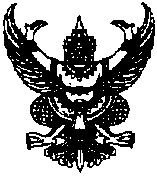 